 _____________________________________________________________________________          ҠАРАР                                                                 Р Е Ш Е Н И Е            19 сентябрь 2023 йыл                  № 15                19 сентября 2023 годаО Ревизионной комиссии Совета сельского поселения Камеевский сельсовет муниципального района Мишкинский район Республики Башкортостан В соответствии с частью 9 статьи 18 Устава сельского поселения Камеевский сельсовет муниципального района Мишкинский район и Регламентом Совета сельского поселения Камеевский сельсовет муниципального района Мишкинский район Республики Башкортостан, Совет сельского поселения Камеевский сельсовет муниципального района Мишкинский район Республики Башкортостан 29 созыва р е ш и л:1. Сформировать Ревизионную комиссию Совета сельского поселения Камеевский сельсовет муниципального района Мишкинский район Республики Башкортостан в следующем составе:- Манаева Гульнара Марсовна, бухгалтер I категории Централизованной бухгалтерии сельских поселений;-  Каримова Лиана Фанавиевна, директор МБОУ СОШ с. Камеево;- Шамиданова Елена Анатольевна, библиотекарь КАМЕЕВСКОЙ СЕЛЬСКОЙ МОДЕЛЬНОЙ БИБЛИОТЕКИ интеллект – центр «Гармония» - филиал №3 МБУ культуры централизованная библиотечная система муниципального района Мишкинский район Республики Башкортостан;2. Председателем Ревизионной комиссии Совета сельского поселения Камеевский сельсовет муниципального района Мишкинский район Республики Башкортостан назначить Каримова Л.Ф.;2.1. Заместителем Ревизионной комиссии Совета сельского поселения Камеевский сельсовет муниципального района Мишкинский район Республики Башкортостан назначить Шамиданова Е.А.;2.3. Аудитором Ревизионной комиссии Совета сельского поселения Камеевский сельсовет муниципального района Мишкинский район Республики Башкортостан назначить Манаева Г.М.Глава сельского поселения Камеевский сельсоветмуниципального района Мишкинский районРеспублики Башкортостан 	       Г.А.БайдимировБашҡортостан РеспублиҡаhыМишҡә районыМуниципаль районыныңҠәмәй ауыл советыАуыл биләмәhеСоветы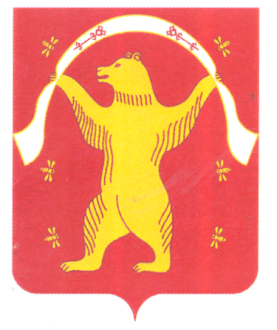 СоветСельского поселенияКамеевский сельсоветМуниципального районаМишкинский район Республики Башкортостан